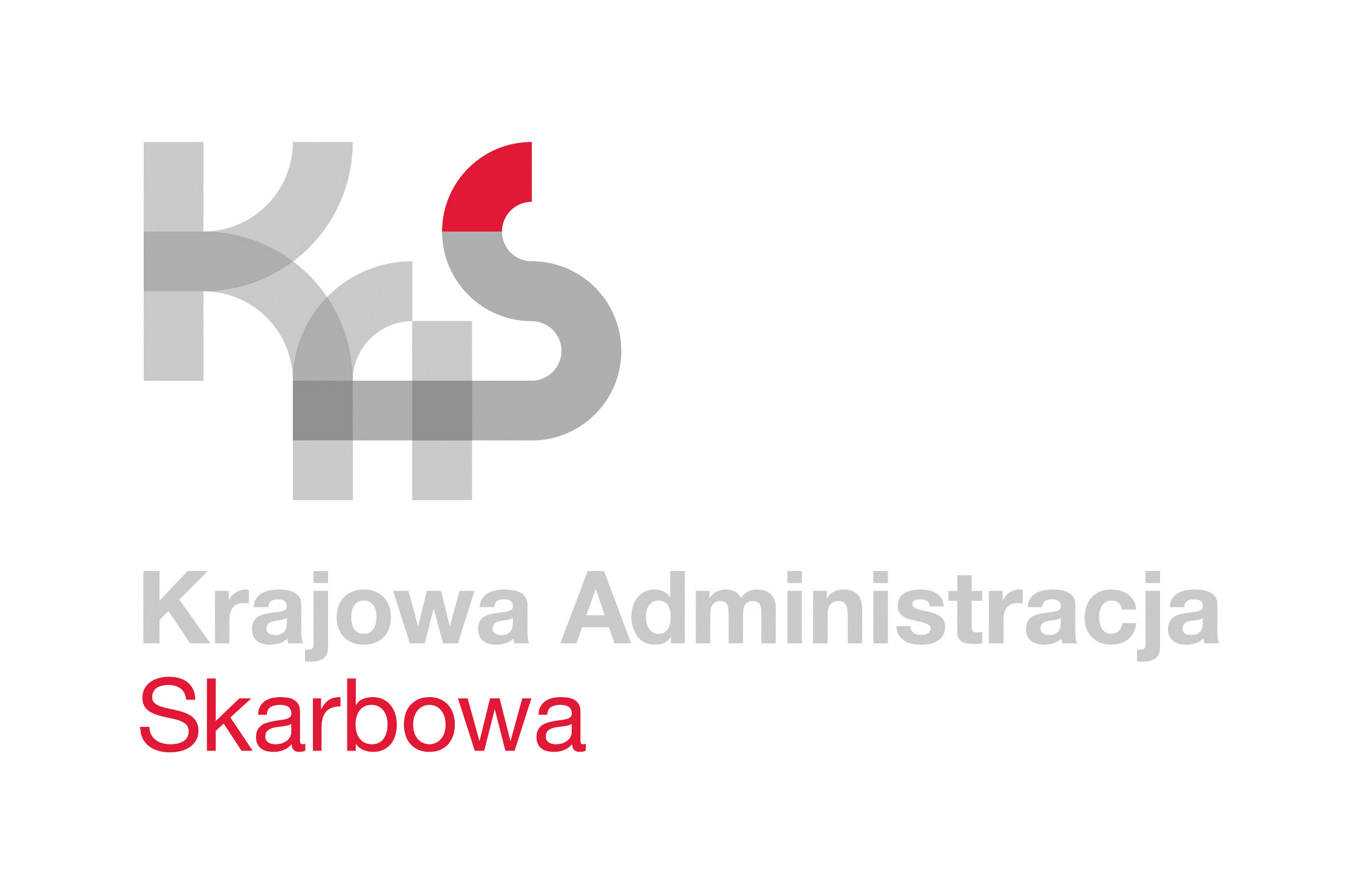 IZBA ADMINISTRACJI SKARBOWEJ 
W ŁODZI                      Łódź, 5 grudnia 2023 rokuUNP:                1001-23-149732
Sprawa:           Wykonywanie usług odbioru i niszczenia                           dokumentacji niearchiwalnej, odbioru ścinek                           i makulatury na potrzeby Izby Administracji Skarbowej                           w Łodzi i podległych jednostek administracji skarbowejZnak pisma:    1001-ILN-1.261.13.2023.37Kontakt:           Elżbieta Gzik – starszy specjalista
                          tel. 42 28 99 748
                          e-mail: elzbieta.gzik@mf.gov.pl ZAPROSZENIE DO ZŁOŻENIA OFERTYIzba Administracji Skarbowej w Łodzi (jako Zamawiający) zaprasza do złożenia oferty 
w postępowaniu o udzielenie zamówienia publicznego, prowadzonym z wyłączeniem przepisów ustawy z dnia 11 września 2019 roku - Prawo zamówień publicznych 
(t.j. Dz. U. z 2023 r. poz. 1605 ze zm.), ponieważ wartość niniejszego zamówienia nie przekracza kwoty 130 000,00 złotych. Przedmiotem zamówienia jest wykonywanie usług odbioru i niszczenia dokumentacji niearchiwalnej, odbioru ścinek i makulatury na potrzeby Izby Administracji Skarbowej w Łodzi oraz podległych jednostek administracji skarbowej 
(z terminem realizacji zamówienia do 31 grudnia 2025 r.).Mając na uwadze powyższe informuję, że:Przedmiotem zamówienia jest:odbiór i niszczenie dokumentacji niearchiwalnej, powstałej w toku wykonywania bieżących obowiązków służbowych, gromadzonej w Izbie Administracji Skarbowej 
w Łodzi (zwanej dalej siedzibą Zamawiającego) oraz podległych jednostkach administracji skarbowej województwa łódzkiego (zwanych dalej jednostkami Zamawiającego), w udostępnianych przez Wykonawcę pojemnikach;odbiór  i niszczenie dokumentacji niearchiwalnej, która podlega brakowaniu w związku z upływem okresu jej przechowywania (w rozumieniu rozporządzenia Ministra Kultury i Dziedzictwa Narodowego z dnia 20 października 2015 r. 
w sprawie, klasyfikowania i kwalifikowania dokumentacji, przekazywania materiałów archiwalnych do archiwów państwowych i brakowania dokumentacji niearchiwalnej  (Dz. U. z 2019 r. poz. 246 ze zm.), gromadzonej w magazynach Archiwum Zakładowego Zamawiającego, rozmieszczonych w siedzibie i jednostkach Zamawiającego;odbiór makulatury w formie papierowych ścinek, makulatury mix/karton oraz powstałej z przekazanej do zniszczenia dokumentacji niearchiwalnej, wcześniej gromadzonych w siedzibie i jednostkach Zamawiającego;udostępnienie jednostkom Zamawiającego, wymienionym w Załączniku nr 1 
do projektu umowy głównej, pojemników o pojemności nie mniejszej niż 70 litrów do pojemności nie większej niż 150 litrów z plombami zabezpieczającymi posiadającymi indywidualny numer na każdy pojemnik do przechowywania dokumentacji niearchiwalnej powstałej w toku wykonywania bieżących obowiązków służbowych, gromadzonej w tych jednostkach;udostępnienie jednostkom nieplombowanych pojemników od 600 litrów do 1100 litrów do gromadzenia papierowych ścinek z niszczarek oraz makulatury mix/karton;łączna ilość i pojemność pojemników, o których mowa powyżej została określona 
w Wykazie jednostek Zamawiającego, stanowiącym Załącznik nr 1 do projektu 
umowy głównej. W czasie trwania umowy Zamawiający może złożyć do Wykonawcy wniosek o zmianę ilości lub pojemności ww. pojemników, który będzie zawierał wskazanie jednostki Zamawiającego wraz z ilością i rodzajem pojemników, jakie winny być udostępnione przez Wykonawcę. Zmiana ilości pojemników w jednostkach Zamawiającego nie będzie wymagać zmiany postanowień umowy głównej.pozostałe kwestie związane z opisem przedmiotu zamówienia określone zostały 
w projekcie umowy głównej (wraz z załącznikami), stanowiącej Załącznik nr 2 
do Zaproszenia.Termin realizacji zamówienia określa się od dnia zawarcia umowy do 31 grudnia 2025 roku.Zamawiający przewiduje, że w okresie obowiązywania umowy szacunkowa ilość:przeznaczonej do zniszczenia dokumentacji niearchiwalnej powstałej w toku wykonywania bieżących obowiązków służbowych oraz podlegającej brakowaniu, w związku z upływem okresu jej przechowywania, a później makulatury powstałej w wyniku zniszczenia ww. dokumentacji przez Wykonawcę, wyniesie 
ok. 450 000 kg;makulatury w formie papierowych ścinek z niszczarek (gromadzonych w siedzibie 
i jednostkach Zamawiającego), wyniesie ok. 60 000 kg;makulatury mix/karton gromadzonej w siedzibie i jednostkach Zamawiającego, 
w pojemnikach udostępnianych przez Wykonawcę, wyniesie ok. 10 000 kg;Zamawiający zastrzega, że podane wyżej ilości mogą ulec zmianie (zwiększeniu/zmniejszeniu), w zależności od zgłaszanych na bieżąco/sukcesywnie zapotrzebowań ze strony jednostek Zamawiającego.Wykonawca winien posiadać wszelkie niezbędne wymagania i kwalifikacje 
do świadczenia usług niszczenia dokumentacji niearchiwalnej, w tym między innymi:zezwolenie na zbieranie, transportowanie i magazynowanie odpadów z papieru
i tektury, zgodnie z obowiązującymi w tym zakresie przepisami prawa,wyspecjalizowany tabor samochodowy – samochody kontenerowe o zróżnicowanej ładowności z zainstalowanym systemem GPS, pozwalającym monitorowanie całej drogi przejazdu,klauzule poufności pracowników,opłaconą polisę ubezpieczeniową w zakresie prowadzonej działalności na kwotę minimum 200 000,00 zł;Z chwilą odbioru przez Wykonawcę dokumentacji do niszczenia – odpowiedzialność 
za jej bezpieczny i prawidłowy transport, a także zniszczenie w warunkach gwarantujących ochronę informacji niejawnych oraz tajemnicy bankowej i skarbowej, przechodzi w pełnym zakresie na Wykonawcę.Niszczenie dokumentacji powinno być wykonane w sposób uniemożliwiający 
jej odtworzenie, zgodnie z normą DIN 66399 na poziomie bezpieczeństwa 
P-3 i P-4, w dniu ich odbioru od Zamawiającego.Wykonawca zobowiązuje się do przestrzegania przy wykonywaniu swych czynności przepisów dotyczących zachowania tajemnicy skarbowej oraz ochrony danych osobowych, przepisów BHP i ppoż. W związku z realizacją przez Wykonawcę przedmiotu umowy, Zamawiający powierzy Wykonawcy przetwarzanie danych na podstawie umowy powierzenia przetwarzania danych osobowych.Przy wyborze oferty Zamawiający będzie się kierował następującymi kryteriami:Oferta najkorzystniejsza to ta, która uzyska najwięcej punktów z sumy punktów z części tabeli: 1 a), 1 b), 2 a), 2 b).Cena podana w Formularzu ofertowym Wykonawcy powinna zawierać wszystkie koszty związane z realizacją przedmiotu zamówienia (koszty odbioru, transportu, niszczenia oraz udostępnienia pojemników przez Wykonawcę).Zamawiający nie przewiduje możliwości składania ofert częściowych. Ofertę, na którą składają się:- uzupełniony Formularz ofertowy Wykonawcy wraz z załącznikami (konieczność podpisania każdego z dokumentów odrębnie) - Załącznik nr 1 do Zaproszenia, - podpisana klauzula informacyjna dotycząca przetwarzania danych osobowych - Załącznik 
nr 3 do Zaproszenia,należy złożyć w formie elektronicznej opatrzonej kwalifikowanym podpisem elektronicznym, podpisem zaufanym lub podpisem osobistym na adres: e-mail: nieruchomosci.ias.lodz@mf.gov.pl, w terminie do 12 grudnia 2023 roku do godz. 10:00. Wykonawca ma prawo złożyć tylko jedną ofertę w przedmiotowym postępowaniu.Otwarcie ofert obędzie się 12 grudnia 2023 roku o godz. 11:00 w siedzibie Zamawiającego, znajdującej się w Łodzi przy ul. Edwarda Gibalskiego 2/4, pok. nr 2. Stawiennictwo nie jest obowiązkowe.Zamawiający zastrzega sobie możliwość unieważnienia postępowania bez podania przyczyny.Osobą wyznaczoną do kontaktu w przedmiotowej sprawie jest Pani Elżbieta Gzik
tel.: (42) 28 99 748, e-mail: nieruchomosci.ias.lodz@mf.gov.pl. Załączniki:Formularz ofertowy Wykonawcy wraz z załącznikami;Projekt umowy głównej wraz z załącznikami;Klauzula informacyjna dotycząca przetwarzania danych osobowych.Na oryginale podpisał:Z upoważnieniaDyrektora Izby Administracji Skarbowej w ŁodziNaczelnik Wydziału Łukasz Wójcik/Dokument autoryzowany w systemie SZD/Informuję, że Administratorem Państwa danych osobowych jest Izba Administracji Skarbowej w Łodzi z siedzibą przy 
al. T. Kościuszki 83, 90-436 Łódź, posiadająca numer identyfikacji podatkowej NIP 725 104 54 52.Zgodnie z art. 13 RODO od dnia 25 maja 2018 r. przysługują Pani/Panu prawa związane z przetwarzaniem Pani/Pana danych osobowych przez Izbę Administracji Skarbowej w Łodzi określone w Klauzuli informacyjnej Izby Administracji Skarbowej 
w Łodzi zamieszczonej na stronie internetowej www.lodzkie.kas.gov.pl. KryteriumZnaczenie kryteriumSposób obliczenia punktówKoszt realizacji usługi odbioru i niszczenia:dokumentacji niearchiwalnej, powstałej 
w toku wykonywania bieżących obowiązków służbowych, gromadzonej w siedzibie
i jednostkach Zamawiającego, w pojemnikach udostępnianych przez Wykonawcę;najniższa cena25 %Najkorzystniejsza oferta uzyska 100 pkt wg wzoru: Cn/Cb*25 % *100 pkt gdzie:Cn – najniższa cena brutto 
w złożonych ofertach,Cb – cena brutto oferty badanej;dokumentacji niearchiwalnej, która podlega brakowaniu w związku z upływem okresu jej przechowywania, gromadzonej w Centralnej Składnicy Akt w Zgierzu przy ulicy 
Ks. J. Popiełuszki 8 oraz magazynach Archiwum Zakładowego Zamawiającego, rozmieszczonych w siedzibie i jednostkach Zamawiającego;najniższa cena25%Najkorzystniejsza oferta uzyska 100 pkt wg wzoru: Cn/Cb*25 % *100 pkt gdzie:Cn – najniższa cena brutto 
w złożonych ofertach,Cb – cena brutto oferty badanej;Cena skupu makulatury przekazywanej przez Zamawiającego: najwyższa cenaNajkorzystniejsza oferta uzyska 100 pkt wg wzoru: Cb/Cw *25 % *100 pktgdzie:Cb – cena brutto oferty badanej,Cw – najwyższa cena brutto w złożonych ofertach;w formie ścinek z niszczarek (gromadzonych w siedzibie i jednostkach Zamawiającego, 
w pojemnikach udostępnianych przez Wykonawcę) oraz powstałej ze zniszczenia przez Wykonawcę dokumentacji niearchiwalnej, o której mowa w punkcie 1a) 
i 1b) tabeli;25%Najkorzystniejsza oferta uzyska 100 pkt wg wzoru: Cb/Cw *25 % *100 pktgdzie:Cb – cena brutto oferty badanej,Cw – najwyższa cena brutto w złożonych ofertach;w formie makulatury mix/karton gromadzonej w siedzibie i jednostkach Zamawiającego, 
w pojemnikach udostępnianych przez Wykonawcę;najwyższa cena25%Najkorzystniejsza oferta uzyska 100 pkt wg wzoru: Cb/Cw *25 % *100 pktgdzie:Cb – cena brutto oferty badanej,Cw – najwyższa cena brutto w złożonych ofertach;